dobbelspel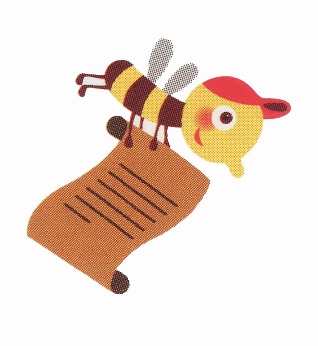 nodig: - een potlood- een dobbelsteen- een blaadjeDit spel kun je met 1 of meer spelers doen.Gooi de dobbelsteen en kijk welk woord je moet opschrijven. Laat je woord door een ander controleren.gooischrijf 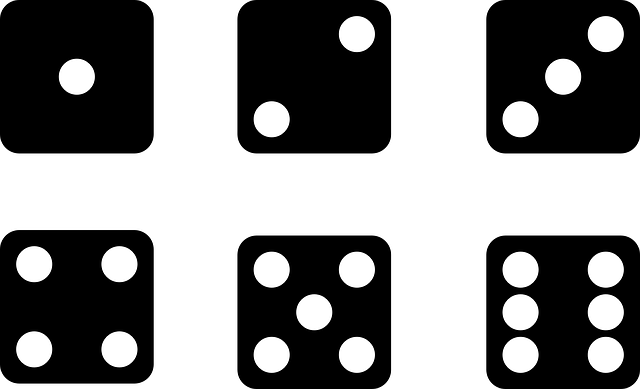 een woord met een f 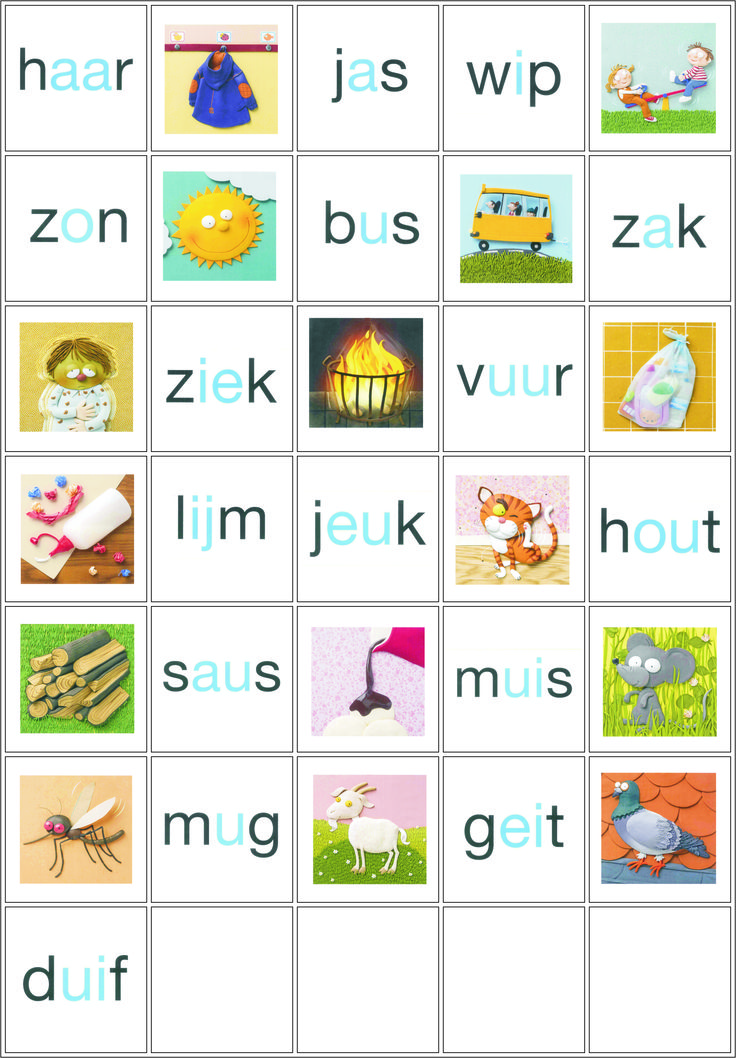 een woord met een l  een woord met een eu  een woord met een uieen woord met een ie  een woord met een g 